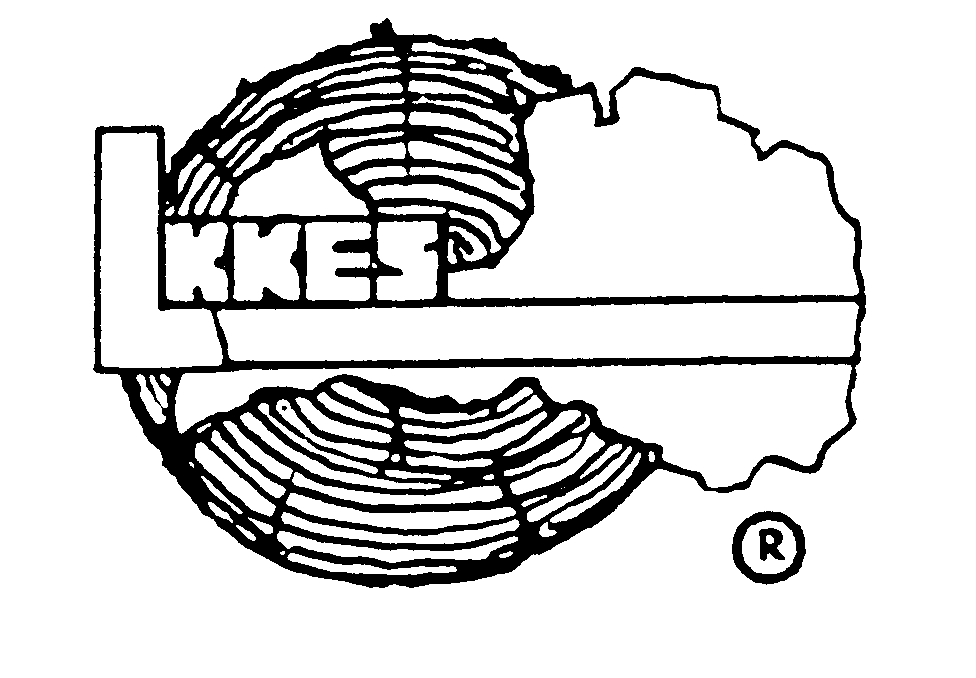 Rīga 23.04.2019					AtzinumsPamatojoties uz līgumu Nr.JUR 2019-03/247 no 27.marta 2019.gada ar Ādažu novada domi LKKES augošu koku uzmērītājs N.Dzirnieks(sert. Nr.249) veica ceļmalas(platības atbrīvošana no augošiem kokiem) un kopšanas cirtes  augošo koku krājas, izcērtamās koksnes apjoma un tā tirgus vērtības noteikšana objektā Nr.1 -  Ādažu pašvaldības objektā „Ādažu novada meži” 18.kvartālā–  z.k.vien. Nr.8044 005 0101 pēc klāt pievienotās skices(koordinātēm) 29.97ha platībā(skicē lielāka platība, ietver elktrolīnijas).                                                                                                                                                                               Iezīmēto koku uzmērīšana, izcērtamās koksnes apjoma un tā tirgus vērtības noteikšana  notika  2019.gadā  no 27.marta līdz 23.aprīlim.Dabā izcērtamie koki atzīmēti ar sarkanas krāsas punktveida marķējumu(dastoti), izmērīts to caurmērs(diametrs) krūšaugstumā(1.3m virs sakņu kakla) un nomērīts to garums(koka augstums virs zemes).Kopšanas cirtē atzīmēti sausie, bojātie un mazāk perspektīvie koki, lai iegūtu veselīgāku mežaudzi ar spēcīgiem koku vainagiem. Atstājamās mežaudzes šķērslaukums pēc atzīmēto koku izciršanas ir ievērojami(vairākas vienības) virs minimāli pieļaujamā un par cik vienībām tas tiek samazināts, redzams pielikumos.Kopšanas cirtē pievešanas ceļu izvietojums ir dabīgi(vēsturiski) izveidots. Atzīmējot izcērtamos kokus ir izveidoti papildus pievešanas ceļi un sakarā ar vēsturiski izveidotiem šķēršļiem(ierakumi, bumbu bedres, betona gabali, drātis u.c.), nepieciešams roku darbs kokmateriālu sagatavošanā, kas ietverts kokmateriālu sagatavošanas izcenojumā un tas ietekmē arī pievešanas ceļu izvietojumu(vietāmstarp pievešanas ceļiemir vairāk nekā 20 metri).Iegūtie mērījumi tika apstrādāti ar licenzēto programmu „Mežvērte 7.2.12.”.  Zemāk redzamajā kopsavilkuma tabulā un sīkāk pievienotajos pielikumos redzam katrā kvartālā un nogabalos izcertamo koksnes krāju, likvido(lietderīgo) apjomu,lietkoksni un malku.Izcērtamās koksnes tirgus vērtības noteikšanā mežizstrādes izdevumi aprēķināti summējot trīs tās ciklus – kokmateriālu sagatavošanu, to pievešanu līdz krautuvei un izvešanu līdz patērētājam.Kokmateriālu sagatavošanas izcenojums ir  7.50 EUR/m3(resnajām dimensijām) un 15.00 EUR/m3(tievajām papīrmalkas un malkas dimensijām).Kokmateriālu pievešanas izcenojums ir vid. ap 4.70 EUR/m3( 4.50 EUR/m3 + 0.15EUR/m3 par katriem 100m, vid.pievešanas attālums 300m).Kokmateriālu izvešanā izcenojums ir vid. no 5.10EUR/m3.līdz 5.65EUR/m3( pie vid.kokmateriālu transportēšanas attāluma no 41 līdz 70km, Rīgas ostas, Skultes osta – papīrmalkai un Inčukalns Timber sīkbaļķiem).Kokmateriālu realizācijas vid. cenas ir iegūtas veicot regulārus kokmateriālu vērtēšanas darbus, kā arī cenu aptaujas ar virkni vadošām mežizstrādes kompānijām Rīgas reģionā(Rīgas un Skultes ostās – papīrmalkai un malkai, „Granul pellets” un SIA „PATA” Inčukalnā, „Malkas pasaule”Silakrogā, Ropažu nov., un citām), zāģbaļķiem(sīkbaļķiem) Inčukalns Timber, Siguldas un citas Rīgas reģiona zāģētavas. Vienmēr ņemtas vērā ikmēneša realizācijas cenas . Kokmateriālu cenas ir spēkā 2019. gada aprīļa mēnesī kokmateriālu vērtēšanas laikā.Augošas koksnes krājas mērījumu kopsavilkums(Ādažu novada meži).Tas ir 1776.93m3 likvidās( lietderīgā koksne bez mizas, galotnes un zariem) un to vērtība mežā ir 49 207.16EUR aprīļa mēnesī 2019.gadā.(četrdesmit deviņi tūkstoši divi simti un septiņi eiro 16 centi).	          		                     Izcērtamās koku sugas -   priede, nedaudz bērzs, apse u.c.(sk. pielikumos)LKKES prezidents                                       A.Orinskis.Kvartāla  Nr.NogabaluNr.Z.vienības kadastra Nr.PlatībahaKoksneskrājam3Apjoms(likvids)m3Tirgus vērtība(celmu nauda)EUR18ceļmala8044 005 01010.4152.71131.974 042.83181,2,3,58044 005 01018.3783.95678.7421 179.101848044 005 01015.6310.39266.036 411.341868044 005 01012.276.0363.741 138.811878044 005 01011.462.8153.881 189.8818108044 005 01012.6227.06197.506 861.1918118044 005 01014.9223.86191.544 099.2718128044 005 01013.77183.77156.123 606.8418138044 005 01010.24.273.5944.3218148044 005 01010.639.6433.82633.58Pavisam kopāPavisam kopā8044   005 010129.972064.491776.9349 207.16